Utilisez-vous le bon formulaire ?Ce formulaire est à utiliser dans le cas où vous exploitez une installation classée de manière temporaire, c’est-à-dire dont la durée d’exploitation n’excède pas 1 an.Votre activité concerne un désamiantage ? Vous devez utiliser un formulaire spécifique.Comment remplir ce formulaire et constituer votre dossier de demande de permis d’environnement ?Ce formulaire est destiné à être rempli sur un ordinateur connecté à internet. Ceci vous donne l’accès aux informations complémentaires via les hyperliens et les logos 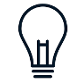 Fournissez-nous un dossier le plus complet possible pour que nous puissions analyser votre demande de permis d’environnement et la déclarer complète rapidement. Il se peut toutefois que nous vous demandions d’autres informations complémentaires par la suite, lorsque nous analyserons votre dossier ou après la visite de vos installations. Par exemple, une fiche technique spécifique à vos installations.Besoin d’aide ?Contactez :hub.brussels si votre demande concerne une entreprise ou un commerce, via mail; Dans les autres cas :Bruxelles Environnement (classe 1A/1B/2 «public»), également via mail. Le service environnement de la commune concernée par votre demande (classe 2)
Répertoire des cadresCadre 1 :	Lieu d’exploitation	4Cadre 2 :	Informations relatives au demandeur – contact 	4Cadre 3 :	Votre demande	6Cadre 4 :	Sécurité	7Cadre 5 :	Gestion des eaux usées	7Cadre 6 :	Installations classées de cette demande	8Cadre 7 :	Mobilité	9Cadre 8 :	Horaires de fonctionnement et de livraison	9Cadre 9 :	Conservation de la nature	10Cadre 10 :	Note explicative	10Cadre 11 :	Plans et description du site d’exploitation	10Frais de dossier	12Répertoire des annexes	12Votre signature	13Comment et où introduire votre dossier?	14Suite de la procédure	15Lieu d’exploitationRetour au répertoire des cadresInformations relatives au demandeur – contact Votre demandeRetour au répertoire des cadresSécuritéRetour au répertoire des cadres Gestion des eaux uséesRetour au répertoire des cadresInstallations classées de cette demandeRetour au répertoire des cadresMobilitéRetour au répertoire des cadres Horaires de fonctionnement et de livraisonRetour au répertoire des cadresConservation de la natureRetour au répertoire des cadres Note explicativeRetour au répertoire des cadres Plans et description du site d’exploitationRetour au répertoire des cadres Frais de dossierRetour au répertoire des cadres Répertoire des annexesRetour au répertoire des cadres Votre signatureSi le signataire n’est pas le futur titulaire ou le représentant légal du futur titulaire du permis d’environnement temporaire, vous devez joindre un mandat en un exemplaire.Comment et où introduire votre dossier?Le dossier doit comporter les éléments suivants :Le formulaire de demande complété et signé ; Toutes les annexes (voir le tableau répertoire des annexes) ; Les copies nécessaires dans le cas d’un envoi papier. Introduisez votre dossier soit sous format électronique (c’est le mode de communication le plus simple et le plus rapide), soit sous format papier.Reportez-vous au tableau ci-dessous pour savoir comment et où introduire votre dossier en fonction de la classe de permis et du format choisi.Suite de la procédurePour connaître la suite de la procédure, vous pouvez consulter notre page d’information relative au permis d’environnement temporaire.Les données à caractère personnel vous concernant sont traitées par Bruxelles Environnement et l’administration communale à des fins de traitement et de suivi de votre dossier de demande ou de déclaration, en vertu de l'Ordonnance du 5 juin 1997 relative aux permis d'environnement.Vos données sont conservées pendant toute la durée de suivi de votre demande et tant que l’autorisation qui en découle produit des effets juridiques, tenant notamment compte des obligations qui s’imposent suite à une cessation d’activité. Bruxelles Environnement et l’administration communale sont soumis à des obligations de transparence de l’information environnementale, en vertu notamment des Décret et ordonnance conjoints du 16 mai 2019 de la Région de Bruxelles-Capitale, la Commission communautaire commune et la Commission communautaire française relatifs à la publicité de l'administration dans les institutions bruxelloises.Vous pouvez accéder, rectifier et supprimer vos données en contactant Bruxelles Environnement par e-mail à l'adresse permit@environnement.brussels ou par courrier (Bruxelles Environnement, Division Autorisations & Partenariats, avenue du Port 86C/3000, 1000 Bruxelles) ou en contactant l’administration communale aux coordonnées reprises dans le tableau figurant au lien suivant.S’il s’agit d’un dossier géré par Bruxelles Environnement, vous pouvez également prendre contact avec notre délégué à la protection des données par e-mail (privacy@environnement.brussels) ou par courrier (Bruxelles Environnement, Privacy, avenue du Port 86C/3000, 1000 Bruxelles). Le cas échéant, vous pouvez introduire une réclamation auprès de l'Autorité de protection des données (rue de la presse 35, 1000 Bruxelles).  Région de Bruxelles-CapitaleFormulaire easyPermit Demande de permis d’environnement temporaireInstallations de classe 1A – 1B – 2TemporairesCommune du lieu de l’exploitation (concernée par la demande)Légende utilisée dans le formulairePassez simplement votre souris sur ce logo pour faire apparaître une information complémentaire. Ne tenez pas compte de « ctrl+click ».Lieu de l’exploitationLieu de l’exploitationRueN° et boîteCode postalCommuneAInformations relatives au demandeurInformations relatives au demandeurInformations relatives au demandeurInformations relatives au demandeurVotre identité comme demandeur	Cochez une seule case.Votre identité comme demandeur	Cochez une seule case.Votre identité comme demandeur	Cochez une seule case.Votre identité comme demandeur	Cochez une seule case.Personne physiquePersonne physiqueNomNomNomPrénomPrénomPrénomRueRueRueN° et boîteN° et boîteN° et boîteCode postalCode postalCode postalCommuneCommuneCommuneE-mailE-mailE-mailGSM / TéléphoneGSM / TéléphoneGSM / TéléphonePersonne moralePersonne moraleNomNomNomForme juridiqueForme juridiqueForme juridiqueN° d’entrepriseN° d’entrepriseN° d’entrepriseNom du représentantNom du représentantNom du représentantPrénom du représentantPrénom du représentantPrénom du représentantE-mailE-mailE-mailGSM / TéléphoneGSM / TéléphoneGSM / TéléphoneSiège socialSiège socialSiège socialSiège socialRueRueRueN° et boîteN° et boîteN° et boîteCode postalCode postalCode postalCommuneCommuneCommuneComme demandeur représentez-vous une personne morale de droit public  ?Comme demandeur représentez-vous une personne morale de droit public  ?Comme demandeur représentez-vous une personne morale de droit public  ?Comme demandeur représentez-vous une personne morale de droit public  ?OuiOuiNonNonComme demandeur êtes-vous propriétaire du site, de l’immeuble ou de la partie de l’immeuble où se trouve l’exploitation concernée par la demande ?	Comme demandeur êtes-vous propriétaire du site, de l’immeuble ou de la partie de l’immeuble où se trouve l’exploitation concernée par la demande ?	Comme demandeur êtes-vous propriétaire du site, de l’immeuble ou de la partie de l’immeuble où se trouve l’exploitation concernée par la demande ?	Comme demandeur êtes-vous propriétaire du site, de l’immeuble ou de la partie de l’immeuble où se trouve l’exploitation concernée par la demande ?	OuiOuiOuiNonNonNonBContact Contact Contact Contact Personne de contact A compléter uniquement si la personne de contact n’est pas le demandeur repris au point APersonne de contact A compléter uniquement si la personne de contact n’est pas le demandeur repris au point APersonne de contact A compléter uniquement si la personne de contact n’est pas le demandeur repris au point APersonne de contact A compléter uniquement si la personne de contact n’est pas le demandeur repris au point ANomNomNomPrénomPrénomPrénomFonctionFonctionFonctionNom de la sociétéNom de la sociétéNom de la sociétéRueRueRueN° et boîteN° et boîteN° et boîteCode postalCode postalCode postalCommuneCommuneCommuneE-mailE-mailE-mailGSM / TéléphoneGSM / TéléphoneGSM / TéléphoneComment souhaitez-vous introduire votre demande et communiquer dans le cadre de celle-ci ? Cochez une seule case.Comment souhaitez-vous introduire votre demande et communiquer dans le cadre de celle-ci ? Cochez une seule case.Comment souhaitez-vous introduire votre demande et communiquer dans le cadre de celle-ci ? Cochez une seule case.Par courrier électroniquePar courrier électronique Indiquez l’adresse électronique à utiliser par l’administration  pour toute communication : Indiquez l’adresse électronique à utiliser par l’administration  pour toute communication :Pour toute communication électronique avec Bruxelles Environnement dans le cadre de votre dossier, utilisez l’adresse permit-pemv@environnement.brussels . Les modalités techniques sont reprises dans la convention de communication électronique.Attention : pour les demandes de permis d’environnement de classe 2 de compétence communale, consultez le tableau « services environnement des Communes » (colonne « Introduction de dossiers sous format électronique ») pour savoir s’il est possible de communiquer de manière électronique.Pour toute communication électronique avec Bruxelles Environnement dans le cadre de votre dossier, utilisez l’adresse permit-pemv@environnement.brussels . Les modalités techniques sont reprises dans la convention de communication électronique.Attention : pour les demandes de permis d’environnement de classe 2 de compétence communale, consultez le tableau « services environnement des Communes » (colonne « Introduction de dossiers sous format électronique ») pour savoir s’il est possible de communiquer de manière électronique.Par courrier papierPar courrier papier Adresse postale où envoyer le courrier pour cette demande	Cochez une seule case. Adresse postale où envoyer le courrier pour cette demande	Cochez une seule case.Adresse du demandeurAdresse de la personne de contactObjet de la demande  Objet de la demande  Objet de la demande  Objet de la demande  Décrivez en quelques mots l’objet de la demande : Le projet nécessite-t-il un permis d’urbanisme ?Le projet nécessite-t-il un permis d’urbanisme ?Le projet nécessite-t-il un permis d’urbanisme ?Le projet nécessite-t-il un permis d’urbanisme ?OuiNonSi vous avez répondu OUI, joignez une copie de votre formulaire de demande de permis d’urbanisme en annexe 2Caractéristiques des installations ou du bien		Vous pouvez cocher plusieurs cases.Caractéristiques des installations ou du bien		Vous pouvez cocher plusieurs cases.Caractéristiques des installations ou du bien		Vous pouvez cocher plusieurs cases.Caractéristiques des installations ou du bien		Vous pouvez cocher plusieurs cases.La demande concerne des installations d’utilité publique  ou l’exploitation d’une ressource d’utilité publique (captage d’eau souterraine).Le bien abritant les installations est classé au patrimoine ou en cours de classement ou inscrit sur la liste de sauvegarde du patrimoine immobilier ou en cours d’inscription.La demande ne concerne aucune de ces situations.Sur la parcelle concernée par la demande, existe-t-il d’autres activités soumises à permis d’environnement ?Sur la parcelle concernée par la demande, existe-t-il d’autres activités soumises à permis d’environnement ?Sur la parcelle concernée par la demande, existe-t-il d’autres activités soumises à permis d’environnement ?Sur la parcelle concernée par la demande, existe-t-il d’autres activités soumises à permis d’environnement ?Sur la parcelle concernée par la demande, existe-t-il d’autres activités soumises à permis d’environnement ?OuiNonSi OUI, indiquer la référence du permis:  …………Les installations faisant l’objet de la présente demande ont-elles déjà fait l’objet d’un permis d’environnement temporaire ?Les installations faisant l’objet de la présente demande ont-elles déjà fait l’objet d’un permis d’environnement temporaire ?Les installations faisant l’objet de la présente demande ont-elles déjà fait l’objet d’un permis d’environnement temporaire ?Les installations faisant l’objet de la présente demande ont-elles déjà fait l’objet d’un permis d’environnement temporaire ? Oui  Oui  Non  Non Si OUI, indiquer la référence du/des permis : …………Si OUI, indiquer la référence du/des permis : …………Langue du dossier Cochez une seule case.Langue du dossier Cochez une seule case.Langue du dossier Cochez une seule case.Langue du dossier Cochez une seule case.Langue du dossier Cochez une seule case.La langue du dossier détermine la langue du traitement du dossier et de la décision.La langue du dossier détermine la langue du traitement du dossier et de la décision.La langue du dossier détermine la langue du traitement du dossier et de la décision.La langue du dossier détermine la langue du traitement du dossier et de la décision.La langue du dossier détermine la langue du traitement du dossier et de la décision.FrançaisFrançaisFrançaisFrançaisNéerlandaisNéerlandaisNéerlandaisNéerlandaisAInstallations électriquesPas concernéVous n’êtes pas concerné si :Vous n’avez pas d’installation électrique alimentant vos installations classées Votre demande concerne un nouveau projet pour lequel les installations électriques ne sont pas encore en activitéConcernéJoignez le dernier rapport de contrôle périodique des installations électriques par un organisme agréé en annexe 3 : Rapport < 5 ans pour la Basse Tension Rapport < 1 an pour la Haute TensionVotre exploitation produit-elle des eaux usées ?Votre exploitation produit-elle des eaux usées ?Votre exploitation produit-elle des eaux usées ?Votre exploitation produit-elle des eaux usées ?Votre exploitation produit-elle des eaux usées ?OuiOuiOuiOuiNonNonNonNonSi vous avez répondu NON : passez au cadre 6 : Installations classées de cette demande.Si vous avez répondu NON : passez au cadre 6 : Installations classées de cette demande.Si vous avez répondu NON : passez au cadre 6 : Installations classées de cette demande.Si vous avez répondu NON : passez au cadre 6 : Installations classées de cette demande.Quel type d’eaux usées produisez-vous ?Quel type d’eaux usées produisez-vous ?Quel type d’eaux usées produisez-vous ?Quel type d’eaux usées produisez-vous ?Eaux usées domestiques 



Eaux usées domestiques 



Eaux usées domestiques 



Eaux usées non domestiques Eaux usées non domestiques Eaux usées non domestiques Où rejetez-vous les eaux usées ? Vous pouvez cocher plusieurs cases. Il vous sera demandé d’indiquer ces points de rejet sur les plans des installations exigés au cadre 11 : Plans et description du site d’exploitation.Où rejetez-vous les eaux usées ? Vous pouvez cocher plusieurs cases. Il vous sera demandé d’indiquer ces points de rejet sur les plans des installations exigés au cadre 11 : Plans et description du site d’exploitation.Où rejetez-vous les eaux usées ? Vous pouvez cocher plusieurs cases. Il vous sera demandé d’indiquer ces points de rejet sur les plans des installations exigés au cadre 11 : Plans et description du site d’exploitation.Où rejetez-vous les eaux usées ? Vous pouvez cocher plusieurs cases. Il vous sera demandé d’indiquer ces points de rejet sur les plans des installations exigés au cadre 11 : Plans et description du site d’exploitation.A l’égoutA l’égoutA l’égoutEn eaux de surface  En eaux de surface  En eaux de surface  Par infiltration dans le sol. Par infiltration dans le sol. Par infiltration dans le sol. Veuillez préciser le type d’infiltration (puits perdu, drain de dispersion, …) :Veuillez préciser le type d’infiltration (puits perdu, drain de dispersion, …) :Autre procédé (précisez) :Autre procédé (précisez) :Traitez-vous les eaux usées avant de les rejeter ?Traitez-vous les eaux usées avant de les rejeter ?Traitez-vous les eaux usées avant de les rejeter ?Traitez-vous les eaux usées avant de les rejeter ?OuiOuiOuiNonNonNonSi vous avez répondu OUI, veuillez préciser le type de traitement. Par exemple : séparateur d’hydrocarbures, dégraisseur, système d’épuration physico-chimique, système d’épuration biologique tel qu’une mini-station, fosse septique… Si vous avez répondu OUI, veuillez préciser le type de traitement. Par exemple : séparateur d’hydrocarbures, dégraisseur, système d’épuration physico-chimique, système d’épuration biologique tel qu’une mini-station, fosse septique… Si vous avez répondu OUI, veuillez préciser le type de traitement. Par exemple : séparateur d’hydrocarbures, dégraisseur, système d’épuration physico-chimique, système d’épuration biologique tel qu’une mini-station, fosse septique… Type de traitement :A l’exception des séparateurs d’hydrocarbures, dégraisseurs, dessableurs, décanteurs, débourbeurs, filtres et systèmes de traitement des eaux de distribution (adoucisseur), tout système de traitement et de dispersion des eaux usées  est concerné par la rubrique 56. Dans ce cas, elle doit figurer dans le tableau des installations classées (voir cadre 6 : Installations classées de cette demande)A l’exception des séparateurs d’hydrocarbures, dégraisseurs, dessableurs, décanteurs, débourbeurs, filtres et systèmes de traitement des eaux de distribution (adoucisseur), tout système de traitement et de dispersion des eaux usées  est concerné par la rubrique 56. Dans ce cas, elle doit figurer dans le tableau des installations classées (voir cadre 6 : Installations classées de cette demande)A l’exception des séparateurs d’hydrocarbures, dégraisseurs, dessableurs, décanteurs, débourbeurs, filtres et systèmes de traitement des eaux de distribution (adoucisseur), tout système de traitement et de dispersion des eaux usées  est concerné par la rubrique 56. Dans ce cas, elle doit figurer dans le tableau des installations classées (voir cadre 6 : Installations classées de cette demande)Pour les systèmes de traitement des eaux usées concernés par la rubrique 56, vous devez décrire le système et le rendement épuratoire éventuel dans la note explicative  (voir Cadre 10) Pour les systèmes de traitement des eaux usées concernés par la rubrique 56, vous devez décrire le système et le rendement épuratoire éventuel dans la note explicative  (voir Cadre 10) Pour les systèmes de traitement des eaux usées concernés par la rubrique 56, vous devez décrire le système et le rendement épuratoire éventuel dans la note explicative  (voir Cadre 10) Pour les systèmes de traitement des eaux usées concernés par la rubrique 56, vous devez décrire le système et le rendement épuratoire éventuel dans la note explicative  (voir Cadre 10) Pour les systèmes de traitement des eaux usées concernés par la rubrique 56, vous devez décrire le système et le rendement épuratoire éventuel dans la note explicative  (voir Cadre 10) Comment procéder pour déterminer les installations classées de votre activité ?Consultez l’outil easyPermit. Cet outil vous propose une liste d’installations classées généralement rencontrées dans un secteur d’activité donné ainsi que les documents et informations à fournir pour ces installations classées.Joignez en annexe 1 :Le tableau des installations classées obtenu via l’outil easyPermit ;Tous les documents et informations spécifiques à vos installations classées renseignés dans ce même outil. Vos installations classées sont soumises à l’avis du SIAMU ? Vérifiez si la colonne « SIAMU » du tableau des installations classées obtenu via l’outil easyPermit est cochée pour une ou plusieurs des installations classées demandées. Le cas échéant : joignez le formulaire de demande d’avis SIAMU ainsi que la fiche descriptive dûment complétés et signés en annexe 4.Où trouver le formulaire et la fiche descriptive ? L’autorité compétente peut, suite à l’analyse de votre dossier, décider de demander l’avis au SIAMU en fonction de la situation et du type d’installation classée.Dans tous les cas, vous serez tenu informé au cours de la procédure de traitement de votre dossier. Circulation et stationnementSi vos installations ou votre activité risquent d’avoir un impact sur la mobilité dans le quartier et/ou ; Si des véhicules de plus de 3,5 T se rendent sur le site et/ou ;Si des emplacements vélos sont prévus.Vous devez analyser leur incidence sur l’environnement de façon approfondie dans la note explicative  (voir Cadre 10) Si des véhicules de plus de 3,5 T se rendent sur le site et/ou si des emplacements vélo sont prévus, il vous sera demandé d’indiquer ces informations sur les plans des installations exigés au cadre 11.Veuillez préciser la date exacte de démarrage de l’activité temporaire (si connue)Format : jj/mm/aaaaVeuillez préciser la durée de l’activité temporaireVeuillez préciser les horaires de fonctionnementIndiquez de …h à …h.Veuillez préciser les dates exactes de livraison (si connues)Format : jj/mm/aaaaSi vous avez précisé un horaire de livraison, il vous sera demandé d’indiquer la (les) zone(s) de livraison sur les plans des installations exigés au cadre 11.Veuillez préciser les horaires de livraison Indiquez de …h à …h.Si vous disposez d’une étude ou de toute autre information concernant les espaces verts ou naturels (par exemple : plan d’abattage d’arbres, aménagements paysagers, évaluation appropriée des incidences…),joignez-les en annexe 5.Dans la note explicative, décrivez :Les machines et équipements ;Les produits et matériaux stockés ;Les déchets stockés ;Les mesures en fin d’activité. Description des mesures qui seront prises pour remettre les lieux dans l’état d’origine et pour le démantèlement, en fin d’activité, des installations temporaires pour lesquelles le permis d’environnement est sollicité.C’est également dans cette note explicative que vous devez indiquer/rassembler toutes les informations qui vous sont demandées dans le formulaire de demande de permis ou dans l’outil easyPermit ainsi que toute information ou explication permettant à l’autorité compétente de mieux comprendre votre demande. Joignez la note explicative en annexe 6.Joignez la note explicative en annexe 6.Plan d’implantation du site d’exploitationPlan d’implantation du site d’exploitationJoignez en annexe 7.1 un plan d’implantation du site d’exploitation à une échelle lisible en format A3 maximum.Joignez en annexe 7.1 un plan d’implantation du site d’exploitation à une échelle lisible en format A3 maximum.Ce plan représente le quartier avec localisation du site.Il doit indiquer : L’échelleL’orientation ;Le tracé des voiries contiguës au site et leur dénomination ;Les sens empruntés par la circulation automobile ;L’implantation et l’affectation des constructions environnantes dans un rayon de 50m au moins autour du périmètre du site d’exploitation.Ce plan représente le quartier avec localisation du site.Il doit indiquer : L’échelleL’orientation ;Le tracé des voiries contiguës au site et leur dénomination ;Les sens empruntés par la circulation automobile ;L’implantation et l’affectation des constructions environnantes dans un rayon de 50m au moins autour du périmètre du site d’exploitation.Plans des installations  Plans des installations  Joignez en annexe 7.2 :Les plans des installations dressés à une échelle lisible en format A3 maximumUn plan général et des plans zoomés pour montrer clairement l’implantation des éléments suivants (si d’application):Joignez en annexe 7.2 :Les plans des installations dressés à une échelle lisible en format A3 maximumUn plan général et des plans zoomés pour montrer clairement l’implantation des éléments suivants (si d’application):Voir cadreTous les points de rejet d’eaux usées (en eaux de surface, à l’égout)5Les zones de dépôts de déchets non dangereux et dangereux/Vos installations classées6Toutes les informations qui vous sont demandées via le résultat de l’outil easyPermit6Les zones de stationnement pour vélos prévues ou installées7Les aires de manœuvre des véhicules lourds7Les zones de livraison (chargement et de déchargement)      7Tous les plans doivent comporter une échelle.Tous les plans doivent comporter une échelle.Plan de gestion des eaux usées sur le site Si votre demande concerne un site existant rejetant uniquement des eaux usées domestiques en égout public, vous ne devez pas joindre de plan d’égouttage. Plan de gestion des eaux usées sur le site Si votre demande concerne un site existant rejetant uniquement des eaux usées domestiques en égout public, vous ne devez pas joindre de plan d’égouttage. Joignez en annexe 7.3 un plan d’égouttage ou un schéma indiquant clairement :Joignez en annexe 7.3 un plan d’égouttage ou un schéma indiquant clairement :Les canalisations des eaux usées Le type d’eaux uséesLes puits de mesure, si vous en avez.Les installations de traitement ou d’épuration si vous en avez.Les canalisations des eaux usées Le type d’eaux uséesLes puits de mesure, si vous en avez.Les installations de traitement ou d’épuration si vous en avez.Photos du site Photos du site Joignez en annexe 7.4 des photos du site.Ces photos doivent nous permettre d’évaluer correctement la situation.Elles sont :Joignez en annexe 7.4 des photos du site.Ces photos doivent nous permettre d’évaluer correctement la situation.Elles sont :En couleurNumérotéesRéférencées avec leurs numéros sur le plan des installations.Si vous introduisez votre dossier sous format électronique, veuillez regrouper les photos dans un même fichier.En couleurNumérotéesRéférencées avec leurs numéros sur le plan des installations.Si vous introduisez votre dossier sous format électronique, veuillez regrouper les photos dans un même fichier.Les frais de dossier s’élèvent à  € 125 pour toute demande de permis d'environnement temporaire.Les frais de dossier s’élèvent à  € 125 pour toute demande de permis d'environnement temporaire.Les frais de dossier s’élèvent à  € 125 pour toute demande de permis d'environnement temporaire.Notez que des droits de dossier complémentaires sont réclamés dans les communes. Ces frais varient d’une administration communale à une autre. Pour connaître le montant de ceux-ci, veuillez contacter le service « environnement » de la commune concernée par la demande de permis d’environnement.Notez que des droits de dossier complémentaires sont réclamés dans les communes. Ces frais varient d’une administration communale à une autre. Pour connaître le montant de ceux-ci, veuillez contacter le service « environnement » de la commune concernée par la demande de permis d’environnement.Notez que des droits de dossier complémentaires sont réclamés dans les communes. Ces frais varient d’une administration communale à une autre. Pour connaître le montant de ceux-ci, veuillez contacter le service « environnement » de la commune concernée par la demande de permis d’environnement.Frais pour la Région – modalités de paiementFrais pour la Région – modalités de paiementFrais pour la Région – modalités de paiementEffectuez votre versement au compte du Ministère de la Région de Bruxelles-CapitaleEffectuez votre versement au compte du Ministère de la Région de Bruxelles-CapitaleEffectuez votre versement au compte du Ministère de la Région de Bruxelles-Capitale	IBAN	IBANBE51 0912 3109 6162	BIC	BICGKCC BE BB	Communication	CommunicationDemande de permis temporaire de classe (choisir) 1A ou 1B ou 2Adresse du site d’exploitation concerné par cette demandeJoignez la preuve de paiement des frais de dossier communaux et/ou régionaux en annexe 8.Joignez la preuve de paiement des frais de dossier communaux et/ou régionaux en annexe 8.Joignez toutes les annexes listées dans ce répertoire pour les cadres qui vous concernent.Joignez toutes les annexes listées dans ce répertoire pour les cadres qui vous concernent.Joignez toutes les annexes listées dans ce répertoire pour les cadres qui vous concernent.Joignez toutes les annexes listées dans ce répertoire pour les cadres qui vous concernent.Joignez toutes les annexes listées dans ce répertoire pour les cadres qui vous concernent.Comment procéder ?Comment procéder ?Comment procéder ?Comment procéder ?Comment procéder ?Pour un dossier Papier Numérotez chacune des annexes dans l’ordre imposé dans le répertoire ci-dessous.Reprenez-les dans le même ordre et avec le même intitulé que dans le répertoire ci-dessous.Cochez les cases qui correspondent aux annexes jointes.Si vous avez des annexes supplémentaires à joindre :Placez-les en dernier lieuAttribuez-leur un numéro.Pour un dossier ElectroniqueNommez chaque fichier en débutant par le code repris dans la colonne « CODE » du répertoire ci-dessous, suivi éventuellement d’un bref descriptif du document.Pour un dossier Papier Numérotez chacune des annexes dans l’ordre imposé dans le répertoire ci-dessous.Reprenez-les dans le même ordre et avec le même intitulé que dans le répertoire ci-dessous.Cochez les cases qui correspondent aux annexes jointes.Si vous avez des annexes supplémentaires à joindre :Placez-les en dernier lieuAttribuez-leur un numéro.Pour un dossier ElectroniqueNommez chaque fichier en débutant par le code repris dans la colonne « CODE » du répertoire ci-dessous, suivi éventuellement d’un bref descriptif du document.Pour un dossier Papier Numérotez chacune des annexes dans l’ordre imposé dans le répertoire ci-dessous.Reprenez-les dans le même ordre et avec le même intitulé que dans le répertoire ci-dessous.Cochez les cases qui correspondent aux annexes jointes.Si vous avez des annexes supplémentaires à joindre :Placez-les en dernier lieuAttribuez-leur un numéro.Pour un dossier ElectroniqueNommez chaque fichier en débutant par le code repris dans la colonne « CODE » du répertoire ci-dessous, suivi éventuellement d’un bref descriptif du document.Pour un dossier Papier Numérotez chacune des annexes dans l’ordre imposé dans le répertoire ci-dessous.Reprenez-les dans le même ordre et avec le même intitulé que dans le répertoire ci-dessous.Cochez les cases qui correspondent aux annexes jointes.Si vous avez des annexes supplémentaires à joindre :Placez-les en dernier lieuAttribuez-leur un numéro.Pour un dossier ElectroniqueNommez chaque fichier en débutant par le code repris dans la colonne « CODE » du répertoire ci-dessous, suivi éventuellement d’un bref descriptif du document.Pour un dossier Papier Numérotez chacune des annexes dans l’ordre imposé dans le répertoire ci-dessous.Reprenez-les dans le même ordre et avec le même intitulé que dans le répertoire ci-dessous.Cochez les cases qui correspondent aux annexes jointes.Si vous avez des annexes supplémentaires à joindre :Placez-les en dernier lieuAttribuez-leur un numéro.Pour un dossier ElectroniqueNommez chaque fichier en débutant par le code repris dans la colonne « CODE » du répertoire ci-dessous, suivi éventuellement d’un bref descriptif du document.Répertoire des annexesRépertoire des annexesRépertoire des annexesRépertoire des annexesRépertoire des annexesN° de l’annexeCase à cocherIntitulé de l’annexeCODECadre du formulaire11.1Tableau des installations classéesA11_IC_List61.2Documents et informations spécifiques à vos installations classées  A12_IC_Doc62Formulaire de demande de permis d’urbanismeA2_ASK_URB33Rapport de contrôle périodique des installations électriques basse tension/ haute tensionA3_CERT_Elec444.1Formulaire de demande d’avis de prévention incendie (SIAMU)A41_ASK_SIAMU64.2Fiche descriptive des mesures de prévention incendieA42_ASK_SIAMU65Rapport NatureA5_RAP_Nat96Note explicativeA6_RAP_Incid1077.1Plan d’implantationA71_MAP_Imp117.2Plan des installationsA72_MAP117.3Plan de gestion des eaux usées sur le siteA73_MAP_Eau117.4PhotosA74_ILLU_Photo118Preuve de paiement des frais de dossierA8_CERT_PayprécisionsVos nom et prénom :Agit en qualité de :Déclare que toutes les informations exposées dans cette demande de permis d’environnement temporaire sont exactes.Déclare que toutes les informations exposées dans cette demande de permis d’environnement temporaire sont exactes.Date :Votre signature :Classe de permisAutorité compétenteFormat papier(Dépôt ou Envoi postal par courrier simple ourecommandé )Format électroniqueClasse 2CommuneEn 2 exemplaires à l’adresse de la commune concernéeConsultez le tableau « services environnement des Communes » (colonne « Introduction de dossiers sous format électronique ») pour savoir s’il est possible d’introduire votre dossier sous format électronique et pour connaitre les modalités pratiques. Classe 2 « public » OU Classe 2 comportant une installation classée de classe 1C ou 1DBruxelles EnvironnementEn 2 exemplaires à l’adresse suivante :Site de Tour & TaxisDivision Autorisations et Partenariats
Avenue du Port 86C/3000
1000 BruxellesEnvoyez votre dossier à permit-pemv@environnement.brussels (Respectez la convention de communication électronique)Classe 1A ou 1B Bruxelles EnvironnementEn 2 exemplaires à l’adresse suivante :Site de Tour & TaxisDivision Autorisations et partenariats
Avenue du Port 86C/3000
1000 BruxellesEnvoyez votre dossier à permit-pemv@environnement.brussels (Respectez la convention de communication électronique)